c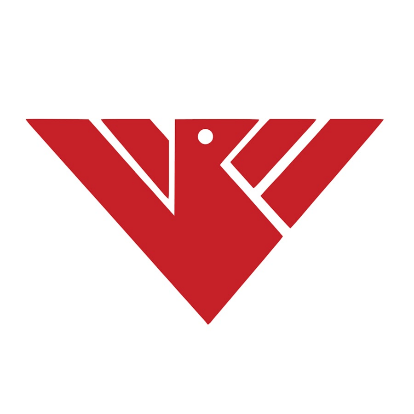 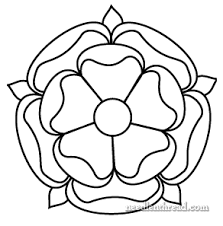 Essay Progress TrackerDepth/Breadth EssaysSource / Interpretation EssaysLearning LogLearning LogLearning LogLearning LogLearning LogLearning LogLearning LogLearning LogLearning LogLearning LogLearning LogLearning LogLearning LogLearning LogLearning LogLearning LogLearning LogLearning LogLearning LogLearning LogLearning LogLearning LogLearning LogLearning LogLearning LogLearning LogLearning LogLearning LogLearning LogLearning LogLearning LogLearning LogLearning LogLearning LogLearning LogLearning LogLearning LogLearning LogLearning LogLearning LogPERSONALISED LEARNING CHECKLISTPaper 3:Rebellion and disorder under the Tudors, 1485-1603PERSONALISED LEARNING CHECKLISTPaper 3:Rebellion and disorder under the Tudors, 1485-1603Have you completed the following?Have you completed the following?Have you completed the following?Have you completed the following?Have you completed the following?PERSONALISED LEARNING CHECKLISTPaper 3:Rebellion and disorder under the Tudors, 1485-1603PERSONALISED LEARNING CHECKLISTPaper 3:Rebellion and disorder under the Tudors, 1485-1603NotesWider ReadingRevisionRevisionRevisionPERSONALISED LEARNING CHECKLISTPaper 3:Rebellion and disorder under the Tudors, 1485-1603PERSONALISED LEARNING CHECKLISTPaper 3:Rebellion and disorder under the Tudors, 1485-1603NotesWider Reading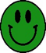 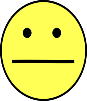 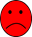 IntroductionIntroductionIntroductionIntroductionIntroductionIntroductionIntroductionIntroduction to Paper 3 Context: What was the impact of the Wars of the Roses? ASPECTS IN DEPTH: CHALLENGES TO AUTHORITYASPECTS IN DEPTH: CHALLENGES TO AUTHORITYASPECTS IN DEPTH: CHALLENGES TO AUTHORITYASPECTS IN DEPTH: CHALLENGES TO AUTHORITYASPECTS IN DEPTH: CHALLENGES TO AUTHORITYASPECTS IN DEPTH: CHALLENGES TO AUTHORITYASPECTS IN DEPTH: CHALLENGES TO AUTHORITYKey topic 1: Henry VII and challenges to the succession, 1485–1499Key topic 1: Henry VII and challenges to the succession, 1485–1499Key topic 1: Henry VII and challenges to the succession, 1485–1499Key topic 1: Henry VII and challenges to the succession, 1485–1499Key topic 1: Henry VII and challenges to the succession, 1485–1499Key topic 1: Henry VII and challenges to the succession, 1485–1499Key topic 1: Henry VII and challenges to the succession, 1485–1499How did Henry VII take control of England? How did Henry VII take control of England? What measures did Henry VII take to establish and secure the Tudor dynasty? What measures did Henry VII take to establish and secure the Tudor dynasty? How effectively did Henry VII secure his hold on the throne?How effectively did Henry VII secure his hold on the throne?How serious was the threat posed by Lambert Simnel and Perkin Warbeck?How serious was the threat posed by Lambert Simnel and Perkin Warbeck?How did Henry VII defeat the threat of the Pretenders?How did Henry VII defeat the threat of the Pretenders?Why, and with what success, did Henry defend the dynasty against the challenges from Burgundy, France, Scotland and Ireland? Why, and with what success, did Henry defend the dynasty against the challenges from Burgundy, France, Scotland and Ireland? How was Henry VII able to survive as king?How was Henry VII able to survive as king?Key topic 2:  Henry VIII and challenges to religious changes, 1533–37Key topic 2:  Henry VIII and challenges to religious changes, 1533–37Key topic 2:  Henry VIII and challenges to religious changes, 1533–37Key topic 2:  Henry VIII and challenges to religious changes, 1533–37Key topic 2:  Henry VIII and challenges to religious changes, 1533–37Key topic 2:  Henry VIII and challenges to religious changes, 1533–37Key topic 2:  Henry VIII and challenges to religious changes, 1533–37What was the nature, scale, and impact of the Reformation in religion?What was the nature, scale, and impact of the Reformation in religion?What caused the Lincolnshire rising and Pilgrimage of Grace?What caused the Lincolnshire rising and Pilgrimage of Grace?How serious a threat were the 1536 rebellions?How serious a threat were the 1536 rebellions?What measures did Henry VIII take to suppress the rebels and why did the rebellions fail? What measures did Henry VIII take to suppress the rebels and why did the rebellions fail? Key topic 3:  Edward VI and the challenges to royal authority: agrarian discontent: Kett’s rebellion 1549Key topic 3:  Edward VI and the challenges to royal authority: agrarian discontent: Kett’s rebellion 1549Key topic 3:  Edward VI and the challenges to royal authority: agrarian discontent: Kett’s rebellion 1549Key topic 3:  Edward VI and the challenges to royal authority: agrarian discontent: Kett’s rebellion 1549Key topic 3:  Edward VI and the challenges to royal authority: agrarian discontent: Kett’s rebellion 1549Key topic 3:  Edward VI and the challenges to royal authority: agrarian discontent: Kett’s rebellion 1549Key topic 3:  Edward VI and the challenges to royal authority: agrarian discontent: Kett’s rebellion 1549What was the nature of the mid-Tudor crisis?What was the nature of the mid-Tudor crisis?What were the causes of Kett’s rebellion?What were the causes of Kett’s rebellion?To what extent did Kett’s rebellion pose a challenge to the government?To what extent did Kett’s rebellion pose a challenge to the government?Why did the rebellion fail and why was it so ruthlessly suppressed? Why did the rebellion fail and why was it so ruthlessly suppressed? What were the roles of Kett, the Duke of Somerset and the Earl of Warwick?What were the roles of Kett, the Duke of Somerset and the Earl of Warwick?Key topic 4: Queen takes Queen? Elizabeth I, Mary Stuart, and the revolt of the northern earls, 1569–70Key topic 4: Queen takes Queen? Elizabeth I, Mary Stuart, and the revolt of the northern earls, 1569–70Key topic 4: Queen takes Queen? Elizabeth I, Mary Stuart, and the revolt of the northern earls, 1569–70Key topic 4: Queen takes Queen? Elizabeth I, Mary Stuart, and the revolt of the northern earls, 1569–70Key topic 4: Queen takes Queen? Elizabeth I, Mary Stuart, and the revolt of the northern earls, 1569–70Key topic 4: Queen takes Queen? Elizabeth I, Mary Stuart, and the revolt of the northern earls, 1569–70What problems confronted Elizabeth I in the period between 1558-1570? Why was Mary Queen of Scots considered a significant threat?What were the causes of the northern rebellion? How serious was the threat posed by the Revolt of the Northern Earls to Elizabeth I? Why did the Revolt of the Northern Earls fail and what was its impact? Key Topic 5:  Trouble in Elizabethan Ireland: Tyrone’s rebellion and the Nine Years’ War, 1594–1603Key Topic 5:  Trouble in Elizabethan Ireland: Tyrone’s rebellion and the Nine Years’ War, 1594–1603Key Topic 5:  Trouble in Elizabethan Ireland: Tyrone’s rebellion and the Nine Years’ War, 1594–1603Key Topic 5:  Trouble in Elizabethan Ireland: Tyrone’s rebellion and the Nine Years’ War, 1594–1603Key Topic 5:  Trouble in Elizabethan Ireland: Tyrone’s rebellion and the Nine Years’ War, 1594–1603Key Topic 5:  Trouble in Elizabethan Ireland: Tyrone’s rebellion and the Nine Years’ War, 1594–1603Why did the Nine Years’ War (Tyrone’s rebellion) break out? How extensive was support for rebellion in the years 1594-1603? Why did the war last so long? Why did the war end in Irish defeat and what were the costs? ASPECTS IN BREADTH: CONTROLLING A FRACTIOUS NATION – CHANGES IN TUDOR GOVERNMENT, 1485–1603ASPECTS IN BREADTH: CONTROLLING A FRACTIOUS NATION – CHANGES IN TUDOR GOVERNMENT, 1485–1603ASPECTS IN BREADTH: CONTROLLING A FRACTIOUS NATION – CHANGES IN TUDOR GOVERNMENT, 1485–1603ASPECTS IN BREADTH: CONTROLLING A FRACTIOUS NATION – CHANGES IN TUDOR GOVERNMENT, 1485–1603ASPECTS IN BREADTH: CONTROLLING A FRACTIOUS NATION – CHANGES IN TUDOR GOVERNMENT, 1485–1603ASPECTS IN BREADTH: CONTROLLING A FRACTIOUS NATION – CHANGES IN TUDOR GOVERNMENT, 1485–1603Key Theme 1: Changes in governance at the centreKey Theme 1: Changes in governance at the centreKey Theme 1: Changes in governance at the centreKey Theme 1: Changes in governance at the centreKey Theme 1: Changes in governance at the centreKey Theme 1: Changes in governance at the centreHow significant was the monarchy’s role in government and administration in the period 1485 to 1603?How far did the character of government change in the period between 1485 and 1603? (Household, Privy Council and role of Secretary) Why was the court and royal household so important?How did the relationship between the state and the Church change? How did the relationship between crown and parliament change? Key Theme 2: Gaining the cooperation of the localitiesKey Theme 2: Gaining the cooperation of the localitiesKey Theme 2: Gaining the cooperation of the localitiesKey Theme 2: Gaining the cooperation of the localitiesKey Theme 2: Gaining the cooperation of the localitiesKey Theme 2: Gaining the cooperation of the localitiesHow effectively were the localities governed? How significantly did the government of the localities change from 1485 to 1603? How far did the relationship between the Crown and the country change between 1485 and 1603? (Patronage, Positions and Royal Progresses) Conclusion: How significant was the Tudor Dynasty? EssayMarkTargets to improve EssayMarkTargets to improve Lesson title: _________________________________________________________________________What are the three key ideas/concepts you have learnt in today’s lesson?1.2.3.Lesson title: _________________________________________________________________________What are the three key ideas/concepts you have learnt in today’s lesson?1.2.3.ContextExplain the significance of what you have learned in relation to the wider course._________________________________________________________________________________________________________________________________________________________________________________________________________________________________________________________________________________________________________________________________________________________________________________________________________________________________________ContextExplain the significance of what you have learned in relation to the wider course._________________________________________________________________________________________________________________________________________________________________________________________________________________________________________________________________________________________________________________________________________________________________________________________________________________________________________Key WordDefinitionWider ReadingWhat additional reading you have completed? What are the key points or additional evidence you have taken from it to enhance your knowledge and understanding of the topic? Book/Article/Website: ________________________________________________________________Wider ReadingWhat additional reading you have completed? What are the key points or additional evidence you have taken from it to enhance your knowledge and understanding of the topic? Book/Article/Website: ________________________________________________________________QuestionsDo you have any further questions about this topic? What questions could the examiner ask you?QuestionsDo you have any further questions about this topic? What questions could the examiner ask you?Lesson title: _________________________________________________________________________What are the three key ideas/concepts you have learnt in today’s lesson?1.2.3.Lesson title: _________________________________________________________________________What are the three key ideas/concepts you have learnt in today’s lesson?1.2.3.ContextExplain the significance of what you have learned in relation to the wider course._________________________________________________________________________________________________________________________________________________________________________________________________________________________________________________________________________________________________________________________________________________________________________________________________________________________________________ContextExplain the significance of what you have learned in relation to the wider course._________________________________________________________________________________________________________________________________________________________________________________________________________________________________________________________________________________________________________________________________________________________________________________________________________________________________________Key WordDefinitionWider ReadingWhat additional reading you have completed? What are the key points or additional evidence you have taken from it to enhance your knowledge and understanding of the topic? Book/Article/Website: ________________________________________________________________Wider ReadingWhat additional reading you have completed? What are the key points or additional evidence you have taken from it to enhance your knowledge and understanding of the topic? Book/Article/Website: ________________________________________________________________QuestionsDo you have any further questions about this topic? What questions could the examiner ask you?QuestionsDo you have any further questions about this topic? What questions could the examiner ask you?Lesson title: _________________________________________________________________________What are the three key ideas/concepts you have learnt in today’s lesson?1.2.3.Lesson title: _________________________________________________________________________What are the three key ideas/concepts you have learnt in today’s lesson?1.2.3.ContextExplain the significance of what you have learned in relation to the wider course._________________________________________________________________________________________________________________________________________________________________________________________________________________________________________________________________________________________________________________________________________________________________________________________________________________________________________ContextExplain the significance of what you have learned in relation to the wider course._________________________________________________________________________________________________________________________________________________________________________________________________________________________________________________________________________________________________________________________________________________________________________________________________________________________________________Key WordDefinitionWider ReadingWhat additional reading you have completed? What are the key points or additional evidence you have taken from it to enhance your knowledge and understanding of the topic? Book/Article/Website: ________________________________________________________________Wider ReadingWhat additional reading you have completed? What are the key points or additional evidence you have taken from it to enhance your knowledge and understanding of the topic? Book/Article/Website: ________________________________________________________________QuestionsDo you have any further questions about this topic? What questions could the examiner ask you?QuestionsDo you have any further questions about this topic? What questions could the examiner ask you?Lesson title: _________________________________________________________________________What are the three key ideas/concepts you have learnt in today’s lesson?1.2.3.Lesson title: _________________________________________________________________________What are the three key ideas/concepts you have learnt in today’s lesson?1.2.3.ContextExplain the significance of what you have learned in relation to the wider course._________________________________________________________________________________________________________________________________________________________________________________________________________________________________________________________________________________________________________________________________________________________________________________________________________________________________________ContextExplain the significance of what you have learned in relation to the wider course._________________________________________________________________________________________________________________________________________________________________________________________________________________________________________________________________________________________________________________________________________________________________________________________________________________________________________Key WordDefinitionWider ReadingWhat additional reading you have completed? What are the key points or additional evidence you have taken from it to enhance your knowledge and understanding of the topic? Book/Article/Website: ________________________________________________________________Wider ReadingWhat additional reading you have completed? What are the key points or additional evidence you have taken from it to enhance your knowledge and understanding of the topic? Book/Article/Website: ________________________________________________________________QuestionsDo you have any further questions about this topic? What questions could the examiner ask you?QuestionsDo you have any further questions about this topic? What questions could the examiner ask you?Lesson title: _________________________________________________________________________What are the three key ideas/concepts you have learnt in today’s lesson?1.2.3.Lesson title: _________________________________________________________________________What are the three key ideas/concepts you have learnt in today’s lesson?1.2.3.ContextExplain the significance of what you have learned in relation to the wider course._________________________________________________________________________________________________________________________________________________________________________________________________________________________________________________________________________________________________________________________________________________________________________________________________________________________________________ContextExplain the significance of what you have learned in relation to the wider course._________________________________________________________________________________________________________________________________________________________________________________________________________________________________________________________________________________________________________________________________________________________________________________________________________________________________________Key WordDefinitionWider ReadingWhat additional reading you have completed? What are the key points or additional evidence you have taken from it to enhance your knowledge and understanding of the topic? Book/Article/Website: ________________________________________________________________Wider ReadingWhat additional reading you have completed? What are the key points or additional evidence you have taken from it to enhance your knowledge and understanding of the topic? Book/Article/Website: ________________________________________________________________QuestionsDo you have any further questions about this topic? What questions could the examiner ask you?QuestionsDo you have any further questions about this topic? What questions could the examiner ask you?Lesson title: _________________________________________________________________________What are the three key ideas/concepts you have learnt in today’s lesson?1.2.3.Lesson title: _________________________________________________________________________What are the three key ideas/concepts you have learnt in today’s lesson?1.2.3.ContextExplain the significance of what you have learned in relation to the wider course._________________________________________________________________________________________________________________________________________________________________________________________________________________________________________________________________________________________________________________________________________________________________________________________________________________________________________ContextExplain the significance of what you have learned in relation to the wider course._________________________________________________________________________________________________________________________________________________________________________________________________________________________________________________________________________________________________________________________________________________________________________________________________________________________________________Key WordDefinitionWider ReadingWhat additional reading you have completed? What are the key points or additional evidence you have taken from it to enhance your knowledge and understanding of the topic? Book/Article/Website: ________________________________________________________________Wider ReadingWhat additional reading you have completed? What are the key points or additional evidence you have taken from it to enhance your knowledge and understanding of the topic? Book/Article/Website: ________________________________________________________________QuestionsDo you have any further questions about this topic? What questions could the examiner ask you?QuestionsDo you have any further questions about this topic? What questions could the examiner ask you?Lesson title: _________________________________________________________________________What are the three key ideas/concepts you have learnt in today’s lesson?1.2.3.Lesson title: _________________________________________________________________________What are the three key ideas/concepts you have learnt in today’s lesson?1.2.3.ContextExplain the significance of what you have learned in relation to the wider course._________________________________________________________________________________________________________________________________________________________________________________________________________________________________________________________________________________________________________________________________________________________________________________________________________________________________________ContextExplain the significance of what you have learned in relation to the wider course._________________________________________________________________________________________________________________________________________________________________________________________________________________________________________________________________________________________________________________________________________________________________________________________________________________________________________Key WordDefinitionWider ReadingWhat additional reading you have completed? What are the key points or additional evidence you have taken from it to enhance your knowledge and understanding of the topic? Book/Article/Website: ________________________________________________________________Wider ReadingWhat additional reading you have completed? What are the key points or additional evidence you have taken from it to enhance your knowledge and understanding of the topic? Book/Article/Website: ________________________________________________________________QuestionsDo you have any further questions about this topic? What questions could the examiner ask you?QuestionsDo you have any further questions about this topic? What questions could the examiner ask you?Lesson title: _________________________________________________________________________What are the three key ideas/concepts you have learnt in today’s lesson?1.2.3.Lesson title: _________________________________________________________________________What are the three key ideas/concepts you have learnt in today’s lesson?1.2.3.ContextExplain the significance of what you have learned in relation to the wider course._________________________________________________________________________________________________________________________________________________________________________________________________________________________________________________________________________________________________________________________________________________________________________________________________________________________________________ContextExplain the significance of what you have learned in relation to the wider course._________________________________________________________________________________________________________________________________________________________________________________________________________________________________________________________________________________________________________________________________________________________________________________________________________________________________________Key WordDefinitionWider ReadingWhat additional reading you have completed? What are the key points or additional evidence you have taken from it to enhance your knowledge and understanding of the topic? Book/Article/Website: ________________________________________________________________Wider ReadingWhat additional reading you have completed? What are the key points or additional evidence you have taken from it to enhance your knowledge and understanding of the topic? Book/Article/Website: ________________________________________________________________QuestionsDo you have any further questions about this topic? What questions could the examiner ask you?QuestionsDo you have any further questions about this topic? What questions could the examiner ask you?Lesson title: _________________________________________________________________________What are the three key ideas/concepts you have learnt in today’s lesson?1.2.3.Lesson title: _________________________________________________________________________What are the three key ideas/concepts you have learnt in today’s lesson?1.2.3.ContextExplain the significance of what you have learned in relation to the wider course._________________________________________________________________________________________________________________________________________________________________________________________________________________________________________________________________________________________________________________________________________________________________________________________________________________________________________ContextExplain the significance of what you have learned in relation to the wider course._________________________________________________________________________________________________________________________________________________________________________________________________________________________________________________________________________________________________________________________________________________________________________________________________________________________________________Key WordDefinitionWider ReadingWhat additional reading you have completed? What are the key points or additional evidence you have taken from it to enhance your knowledge and understanding of the topic? Book/Article/Website: ________________________________________________________________Wider ReadingWhat additional reading you have completed? What are the key points or additional evidence you have taken from it to enhance your knowledge and understanding of the topic? Book/Article/Website: ________________________________________________________________QuestionsDo you have any further questions about this topic? What questions could the examiner ask you?QuestionsDo you have any further questions about this topic? What questions could the examiner ask you?Lesson title: _________________________________________________________________________What are the three key ideas/concepts you have learnt in today’s lesson?1.2.3.Lesson title: _________________________________________________________________________What are the three key ideas/concepts you have learnt in today’s lesson?1.2.3.ContextExplain the significance of what you have learned in relation to the wider course._________________________________________________________________________________________________________________________________________________________________________________________________________________________________________________________________________________________________________________________________________________________________________________________________________________________________________ContextExplain the significance of what you have learned in relation to the wider course._________________________________________________________________________________________________________________________________________________________________________________________________________________________________________________________________________________________________________________________________________________________________________________________________________________________________________Key WordDefinitionWider ReadingWhat additional reading you have completed? What are the key points or additional evidence you have taken from it to enhance your knowledge and understanding of the topic? Book/Article/Website: ________________________________________________________________Wider ReadingWhat additional reading you have completed? What are the key points or additional evidence you have taken from it to enhance your knowledge and understanding of the topic? Book/Article/Website: ________________________________________________________________QuestionsDo you have any further questions about this topic? What questions could the examiner ask you?QuestionsDo you have any further questions about this topic? What questions could the examiner ask you?Lesson title: _________________________________________________________________________What are the three key ideas/concepts you have learnt in today’s lesson?1.2.3.Lesson title: _________________________________________________________________________What are the three key ideas/concepts you have learnt in today’s lesson?1.2.3.ContextExplain the significance of what you have learned in relation to the wider course._________________________________________________________________________________________________________________________________________________________________________________________________________________________________________________________________________________________________________________________________________________________________________________________________________________________________________ContextExplain the significance of what you have learned in relation to the wider course._________________________________________________________________________________________________________________________________________________________________________________________________________________________________________________________________________________________________________________________________________________________________________________________________________________________________________Key WordDefinitionWider ReadingWhat additional reading you have completed? What are the key points or additional evidence you have taken from it to enhance your knowledge and understanding of the topic? Book/Article/Website: ________________________________________________________________Wider ReadingWhat additional reading you have completed? What are the key points or additional evidence you have taken from it to enhance your knowledge and understanding of the topic? Book/Article/Website: ________________________________________________________________QuestionsDo you have any further questions about this topic? What questions could the examiner ask you?QuestionsDo you have any further questions about this topic? What questions could the examiner ask you?Lesson title: _________________________________________________________________________What are the three key ideas/concepts you have learnt in today’s lesson?1.2.3.Lesson title: _________________________________________________________________________What are the three key ideas/concepts you have learnt in today’s lesson?1.2.3.ContextExplain the significance of what you have learned in relation to the wider course._________________________________________________________________________________________________________________________________________________________________________________________________________________________________________________________________________________________________________________________________________________________________________________________________________________________________________ContextExplain the significance of what you have learned in relation to the wider course._________________________________________________________________________________________________________________________________________________________________________________________________________________________________________________________________________________________________________________________________________________________________________________________________________________________________________Key WordDefinitionWider ReadingWhat additional reading you have completed? What are the key points or additional evidence you have taken from it to enhance your knowledge and understanding of the topic? Book/Article/Website: ________________________________________________________________Wider ReadingWhat additional reading you have completed? What are the key points or additional evidence you have taken from it to enhance your knowledge and understanding of the topic? Book/Article/Website: ________________________________________________________________QuestionsDo you have any further questions about this topic? What questions could the examiner ask you?QuestionsDo you have any further questions about this topic? What questions could the examiner ask you?Lesson title: _________________________________________________________________________What are the three key ideas/concepts you have learnt in today’s lesson?1.2.3.Lesson title: _________________________________________________________________________What are the three key ideas/concepts you have learnt in today’s lesson?1.2.3.ContextExplain the significance of what you have learned in relation to the wider course._________________________________________________________________________________________________________________________________________________________________________________________________________________________________________________________________________________________________________________________________________________________________________________________________________________________________________ContextExplain the significance of what you have learned in relation to the wider course._________________________________________________________________________________________________________________________________________________________________________________________________________________________________________________________________________________________________________________________________________________________________________________________________________________________________________Key WordDefinitionWider ReadingWhat additional reading you have completed? What are the key points or additional evidence you have taken from it to enhance your knowledge and understanding of the topic? Book/Article/Website: ________________________________________________________________Wider ReadingWhat additional reading you have completed? What are the key points or additional evidence you have taken from it to enhance your knowledge and understanding of the topic? Book/Article/Website: ________________________________________________________________QuestionsDo you have any further questions about this topic? What questions could the examiner ask you?QuestionsDo you have any further questions about this topic? What questions could the examiner ask you?Lesson title: _________________________________________________________________________What are the three key ideas/concepts you have learnt in today’s lesson?1.2.3.Lesson title: _________________________________________________________________________What are the three key ideas/concepts you have learnt in today’s lesson?1.2.3.ContextExplain the significance of what you have learned in relation to the wider course._________________________________________________________________________________________________________________________________________________________________________________________________________________________________________________________________________________________________________________________________________________________________________________________________________________________________________ContextExplain the significance of what you have learned in relation to the wider course._________________________________________________________________________________________________________________________________________________________________________________________________________________________________________________________________________________________________________________________________________________________________________________________________________________________________________Key WordDefinitionWider ReadingWhat additional reading you have completed? What are the key points or additional evidence you have taken from it to enhance your knowledge and understanding of the topic? Book/Article/Website: ________________________________________________________________Wider ReadingWhat additional reading you have completed? What are the key points or additional evidence you have taken from it to enhance your knowledge and understanding of the topic? Book/Article/Website: ________________________________________________________________QuestionsDo you have any further questions about this topic? What questions could the examiner ask you?QuestionsDo you have any further questions about this topic? What questions could the examiner ask you?Lesson title: _________________________________________________________________________What are the three key ideas/concepts you have learnt in today’s lesson?1.2.3.Lesson title: _________________________________________________________________________What are the three key ideas/concepts you have learnt in today’s lesson?1.2.3.ContextExplain the significance of what you have learned in relation to the wider course._________________________________________________________________________________________________________________________________________________________________________________________________________________________________________________________________________________________________________________________________________________________________________________________________________________________________________ContextExplain the significance of what you have learned in relation to the wider course._________________________________________________________________________________________________________________________________________________________________________________________________________________________________________________________________________________________________________________________________________________________________________________________________________________________________________Key WordDefinitionWider ReadingWhat additional reading you have completed? What are the key points or additional evidence you have taken from it to enhance your knowledge and understanding of the topic? Book/Article/Website: ________________________________________________________________Wider ReadingWhat additional reading you have completed? What are the key points or additional evidence you have taken from it to enhance your knowledge and understanding of the topic? Book/Article/Website: ________________________________________________________________QuestionsDo you have any further questions about this topic? What questions could the examiner ask you?QuestionsDo you have any further questions about this topic? What questions could the examiner ask you?Lesson title: _________________________________________________________________________What are the three key ideas/concepts you have learnt in today’s lesson?1.2.3.Lesson title: _________________________________________________________________________What are the three key ideas/concepts you have learnt in today’s lesson?1.2.3.ContextExplain the significance of what you have learned in relation to the wider course._________________________________________________________________________________________________________________________________________________________________________________________________________________________________________________________________________________________________________________________________________________________________________________________________________________________________________ContextExplain the significance of what you have learned in relation to the wider course._________________________________________________________________________________________________________________________________________________________________________________________________________________________________________________________________________________________________________________________________________________________________________________________________________________________________________Key WordDefinitionWider ReadingWhat additional reading you have completed? What are the key points or additional evidence you have taken from it to enhance your knowledge and understanding of the topic? Book/Article/Website: ________________________________________________________________Wider ReadingWhat additional reading you have completed? What are the key points or additional evidence you have taken from it to enhance your knowledge and understanding of the topic? Book/Article/Website: ________________________________________________________________QuestionsDo you have any further questions about this topic? What questions could the examiner ask you?QuestionsDo you have any further questions about this topic? What questions could the examiner ask you?Lesson title: _________________________________________________________________________What are the three key ideas/concepts you have learnt in today’s lesson?1.2.3.Lesson title: _________________________________________________________________________What are the three key ideas/concepts you have learnt in today’s lesson?1.2.3.ContextExplain the significance of what you have learned in relation to the wider course._________________________________________________________________________________________________________________________________________________________________________________________________________________________________________________________________________________________________________________________________________________________________________________________________________________________________________ContextExplain the significance of what you have learned in relation to the wider course._________________________________________________________________________________________________________________________________________________________________________________________________________________________________________________________________________________________________________________________________________________________________________________________________________________________________________Key WordDefinitionWider ReadingWhat additional reading you have completed? What are the key points or additional evidence you have taken from it to enhance your knowledge and understanding of the topic? Book/Article/Website: ________________________________________________________________Wider ReadingWhat additional reading you have completed? What are the key points or additional evidence you have taken from it to enhance your knowledge and understanding of the topic? Book/Article/Website: ________________________________________________________________QuestionsDo you have any further questions about this topic? What questions could the examiner ask you?QuestionsDo you have any further questions about this topic? What questions could the examiner ask you?Lesson title: _________________________________________________________________________What are the three key ideas/concepts you have learnt in today’s lesson?1.2.3.Lesson title: _________________________________________________________________________What are the three key ideas/concepts you have learnt in today’s lesson?1.2.3.ContextExplain the significance of what you have learned in relation to the wider course._________________________________________________________________________________________________________________________________________________________________________________________________________________________________________________________________________________________________________________________________________________________________________________________________________________________________________ContextExplain the significance of what you have learned in relation to the wider course._________________________________________________________________________________________________________________________________________________________________________________________________________________________________________________________________________________________________________________________________________________________________________________________________________________________________________Key WordDefinitionWider ReadingWhat additional reading you have completed? What are the key points or additional evidence you have taken from it to enhance your knowledge and understanding of the topic? Book/Article/Website: ________________________________________________________________Wider ReadingWhat additional reading you have completed? What are the key points or additional evidence you have taken from it to enhance your knowledge and understanding of the topic? Book/Article/Website: ________________________________________________________________QuestionsDo you have any further questions about this topic? What questions could the examiner ask you?QuestionsDo you have any further questions about this topic? What questions could the examiner ask you?Lesson title: _________________________________________________________________________What are the three key ideas/concepts you have learnt in today’s lesson?1.2.3.Lesson title: _________________________________________________________________________What are the three key ideas/concepts you have learnt in today’s lesson?1.2.3.ContextExplain the significance of what you have learned in relation to the wider course._________________________________________________________________________________________________________________________________________________________________________________________________________________________________________________________________________________________________________________________________________________________________________________________________________________________________________ContextExplain the significance of what you have learned in relation to the wider course._________________________________________________________________________________________________________________________________________________________________________________________________________________________________________________________________________________________________________________________________________________________________________________________________________________________________________Key WordDefinitionWider ReadingWhat additional reading you have completed? What are the key points or additional evidence you have taken from it to enhance your knowledge and understanding of the topic? Book/Article/Website: ________________________________________________________________Wider ReadingWhat additional reading you have completed? What are the key points or additional evidence you have taken from it to enhance your knowledge and understanding of the topic? Book/Article/Website: ________________________________________________________________QuestionsDo you have any further questions about this topic? What questions could the examiner ask you?QuestionsDo you have any further questions about this topic? What questions could the examiner ask you?Lesson title: _________________________________________________________________________What are the three key ideas/concepts you have learnt in today’s lesson?1.2.3.Lesson title: _________________________________________________________________________What are the three key ideas/concepts you have learnt in today’s lesson?1.2.3.ContextExplain the significance of what you have learned in relation to the wider course._________________________________________________________________________________________________________________________________________________________________________________________________________________________________________________________________________________________________________________________________________________________________________________________________________________________________________ContextExplain the significance of what you have learned in relation to the wider course._________________________________________________________________________________________________________________________________________________________________________________________________________________________________________________________________________________________________________________________________________________________________________________________________________________________________________Key WordDefinitionWider ReadingWhat additional reading you have completed? What are the key points or additional evidence you have taken from it to enhance your knowledge and understanding of the topic? Book/Article/Website: ________________________________________________________________Wider ReadingWhat additional reading you have completed? What are the key points or additional evidence you have taken from it to enhance your knowledge and understanding of the topic? Book/Article/Website: ________________________________________________________________QuestionsDo you have any further questions about this topic? What questions could the examiner ask you?QuestionsDo you have any further questions about this topic? What questions could the examiner ask you?Lesson title: _________________________________________________________________________What are the three key ideas/concepts you have learnt in today’s lesson?1.2.3.Lesson title: _________________________________________________________________________What are the three key ideas/concepts you have learnt in today’s lesson?1.2.3.ContextExplain the significance of what you have learned in relation to the wider course._________________________________________________________________________________________________________________________________________________________________________________________________________________________________________________________________________________________________________________________________________________________________________________________________________________________________________ContextExplain the significance of what you have learned in relation to the wider course._________________________________________________________________________________________________________________________________________________________________________________________________________________________________________________________________________________________________________________________________________________________________________________________________________________________________________Key WordDefinitionWider ReadingWhat additional reading you have completed? What are the key points or additional evidence you have taken from it to enhance your knowledge and understanding of the topic? Book/Article/Website: ________________________________________________________________Wider ReadingWhat additional reading you have completed? What are the key points or additional evidence you have taken from it to enhance your knowledge and understanding of the topic? Book/Article/Website: ________________________________________________________________QuestionsDo you have any further questions about this topic? What questions could the examiner ask you?QuestionsDo you have any further questions about this topic? What questions could the examiner ask you?Lesson title: _________________________________________________________________________What are the three key ideas/concepts you have learnt in today’s lesson?1.2.3.Lesson title: _________________________________________________________________________What are the three key ideas/concepts you have learnt in today’s lesson?1.2.3.ContextExplain the significance of what you have learned in relation to the wider course._________________________________________________________________________________________________________________________________________________________________________________________________________________________________________________________________________________________________________________________________________________________________________________________________________________________________________ContextExplain the significance of what you have learned in relation to the wider course._________________________________________________________________________________________________________________________________________________________________________________________________________________________________________________________________________________________________________________________________________________________________________________________________________________________________________Key WordDefinitionWider ReadingWhat additional reading you have completed? What are the key points or additional evidence you have taken from it to enhance your knowledge and understanding of the topic? Book/Article/Website: ________________________________________________________________Wider ReadingWhat additional reading you have completed? What are the key points or additional evidence you have taken from it to enhance your knowledge and understanding of the topic? Book/Article/Website: ________________________________________________________________QuestionsDo you have any further questions about this topic? What questions could the examiner ask you?QuestionsDo you have any further questions about this topic? What questions could the examiner ask you?Lesson title: _________________________________________________________________________What are the three key ideas/concepts you have learnt in today’s lesson?1.2.3.Lesson title: _________________________________________________________________________What are the three key ideas/concepts you have learnt in today’s lesson?1.2.3.ContextExplain the significance of what you have learned in relation to the wider course._________________________________________________________________________________________________________________________________________________________________________________________________________________________________________________________________________________________________________________________________________________________________________________________________________________________________________ContextExplain the significance of what you have learned in relation to the wider course._________________________________________________________________________________________________________________________________________________________________________________________________________________________________________________________________________________________________________________________________________________________________________________________________________________________________________Key WordDefinitionWider ReadingWhat additional reading you have completed? What are the key points or additional evidence you have taken from it to enhance your knowledge and understanding of the topic? Book/Article/Website: ________________________________________________________________Wider ReadingWhat additional reading you have completed? What are the key points or additional evidence you have taken from it to enhance your knowledge and understanding of the topic? Book/Article/Website: ________________________________________________________________QuestionsDo you have any further questions about this topic? What questions could the examiner ask you?QuestionsDo you have any further questions about this topic? What questions could the examiner ask you?Lesson title: _________________________________________________________________________What are the three key ideas/concepts you have learnt in today’s lesson?1.2.3.Lesson title: _________________________________________________________________________What are the three key ideas/concepts you have learnt in today’s lesson?1.2.3.ContextExplain the significance of what you have learned in relation to the wider course._________________________________________________________________________________________________________________________________________________________________________________________________________________________________________________________________________________________________________________________________________________________________________________________________________________________________________ContextExplain the significance of what you have learned in relation to the wider course._________________________________________________________________________________________________________________________________________________________________________________________________________________________________________________________________________________________________________________________________________________________________________________________________________________________________________Key WordDefinitionWider ReadingWhat additional reading you have completed? What are the key points or additional evidence you have taken from it to enhance your knowledge and understanding of the topic? Book/Article/Website: ________________________________________________________________Wider ReadingWhat additional reading you have completed? What are the key points or additional evidence you have taken from it to enhance your knowledge and understanding of the topic? Book/Article/Website: ________________________________________________________________QuestionsDo you have any further questions about this topic? What questions could the examiner ask you?QuestionsDo you have any further questions about this topic? What questions could the examiner ask you?Lesson title: _________________________________________________________________________What are the three key ideas/concepts you have learnt in today’s lesson?1.2.3.Lesson title: _________________________________________________________________________What are the three key ideas/concepts you have learnt in today’s lesson?1.2.3.ContextExplain the significance of what you have learned in relation to the wider course._________________________________________________________________________________________________________________________________________________________________________________________________________________________________________________________________________________________________________________________________________________________________________________________________________________________________________ContextExplain the significance of what you have learned in relation to the wider course._________________________________________________________________________________________________________________________________________________________________________________________________________________________________________________________________________________________________________________________________________________________________________________________________________________________________________Key WordDefinitionWider ReadingWhat additional reading you have completed? What are the key points or additional evidence you have taken from it to enhance your knowledge and understanding of the topic? Book/Article/Website: ________________________________________________________________Wider ReadingWhat additional reading you have completed? What are the key points or additional evidence you have taken from it to enhance your knowledge and understanding of the topic? Book/Article/Website: ________________________________________________________________QuestionsDo you have any further questions about this topic? What questions could the examiner ask you?QuestionsDo you have any further questions about this topic? What questions could the examiner ask you?Lesson title: _________________________________________________________________________What are the three key ideas/concepts you have learnt in today’s lesson?1.2.3.Lesson title: _________________________________________________________________________What are the three key ideas/concepts you have learnt in today’s lesson?1.2.3.ContextExplain the significance of what you have learned in relation to the wider course._________________________________________________________________________________________________________________________________________________________________________________________________________________________________________________________________________________________________________________________________________________________________________________________________________________________________________ContextExplain the significance of what you have learned in relation to the wider course._________________________________________________________________________________________________________________________________________________________________________________________________________________________________________________________________________________________________________________________________________________________________________________________________________________________________________Key WordDefinitionWider ReadingWhat additional reading you have completed? What are the key points or additional evidence you have taken from it to enhance your knowledge and understanding of the topic? Book/Article/Website: ________________________________________________________________Wider ReadingWhat additional reading you have completed? What are the key points or additional evidence you have taken from it to enhance your knowledge and understanding of the topic? Book/Article/Website: ________________________________________________________________QuestionsDo you have any further questions about this topic? What questions could the examiner ask you?QuestionsDo you have any further questions about this topic? What questions could the examiner ask you?Lesson title: _________________________________________________________________________What are the three key ideas/concepts you have learnt in today’s lesson?1.2.3.Lesson title: _________________________________________________________________________What are the three key ideas/concepts you have learnt in today’s lesson?1.2.3.ContextExplain the significance of what you have learned in relation to the wider course._________________________________________________________________________________________________________________________________________________________________________________________________________________________________________________________________________________________________________________________________________________________________________________________________________________________________________ContextExplain the significance of what you have learned in relation to the wider course._________________________________________________________________________________________________________________________________________________________________________________________________________________________________________________________________________________________________________________________________________________________________________________________________________________________________________Key WordDefinitionWider ReadingWhat additional reading you have completed? What are the key points or additional evidence you have taken from it to enhance your knowledge and understanding of the topic? Book/Article/Website: ________________________________________________________________Wider ReadingWhat additional reading you have completed? What are the key points or additional evidence you have taken from it to enhance your knowledge and understanding of the topic? Book/Article/Website: ________________________________________________________________QuestionsDo you have any further questions about this topic? What questions could the examiner ask you?QuestionsDo you have any further questions about this topic? What questions could the examiner ask you?Lesson title: _________________________________________________________________________What are the three key ideas/concepts you have learnt in today’s lesson?1.2.3.Lesson title: _________________________________________________________________________What are the three key ideas/concepts you have learnt in today’s lesson?1.2.3.ContextExplain the significance of what you have learned in relation to the wider course._________________________________________________________________________________________________________________________________________________________________________________________________________________________________________________________________________________________________________________________________________________________________________________________________________________________________________ContextExplain the significance of what you have learned in relation to the wider course._________________________________________________________________________________________________________________________________________________________________________________________________________________________________________________________________________________________________________________________________________________________________________________________________________________________________________Key WordDefinitionWider ReadingWhat additional reading you have completed? What are the key points or additional evidence you have taken from it to enhance your knowledge and understanding of the topic? Book/Article/Website: ________________________________________________________________Wider ReadingWhat additional reading you have completed? What are the key points or additional evidence you have taken from it to enhance your knowledge and understanding of the topic? Book/Article/Website: ________________________________________________________________QuestionsDo you have any further questions about this topic? What questions could the examiner ask you?QuestionsDo you have any further questions about this topic? What questions could the examiner ask you?Lesson title: _________________________________________________________________________What are the three key ideas/concepts you have learnt in today’s lesson?1.2.3.Lesson title: _________________________________________________________________________What are the three key ideas/concepts you have learnt in today’s lesson?1.2.3.ContextExplain the significance of what you have learned in relation to the wider course._________________________________________________________________________________________________________________________________________________________________________________________________________________________________________________________________________________________________________________________________________________________________________________________________________________________________________ContextExplain the significance of what you have learned in relation to the wider course._________________________________________________________________________________________________________________________________________________________________________________________________________________________________________________________________________________________________________________________________________________________________________________________________________________________________________Key WordDefinitionWider ReadingWhat additional reading you have completed? What are the key points or additional evidence you have taken from it to enhance your knowledge and understanding of the topic? Book/Article/Website: ________________________________________________________________Wider ReadingWhat additional reading you have completed? What are the key points or additional evidence you have taken from it to enhance your knowledge and understanding of the topic? Book/Article/Website: ________________________________________________________________QuestionsDo you have any further questions about this topic? What questions could the examiner ask you?QuestionsDo you have any further questions about this topic? What questions could the examiner ask you?Lesson title: _________________________________________________________________________What are the three key ideas/concepts you have learnt in today’s lesson?1.2.3.Lesson title: _________________________________________________________________________What are the three key ideas/concepts you have learnt in today’s lesson?1.2.3.ContextExplain the significance of what you have learned in relation to the wider course._________________________________________________________________________________________________________________________________________________________________________________________________________________________________________________________________________________________________________________________________________________________________________________________________________________________________________ContextExplain the significance of what you have learned in relation to the wider course._________________________________________________________________________________________________________________________________________________________________________________________________________________________________________________________________________________________________________________________________________________________________________________________________________________________________________Key WordDefinitionWider ReadingWhat additional reading you have completed? What are the key points or additional evidence you have taken from it to enhance your knowledge and understanding of the topic? Book/Article/Website: ________________________________________________________________Wider ReadingWhat additional reading you have completed? What are the key points or additional evidence you have taken from it to enhance your knowledge and understanding of the topic? Book/Article/Website: ________________________________________________________________QuestionsDo you have any further questions about this topic? What questions could the examiner ask you?QuestionsDo you have any further questions about this topic? What questions could the examiner ask you?Lesson title: _________________________________________________________________________What are the three key ideas/concepts you have learnt in today’s lesson?1.2.3.Lesson title: _________________________________________________________________________What are the three key ideas/concepts you have learnt in today’s lesson?1.2.3.ContextExplain the significance of what you have learned in relation to the wider course._________________________________________________________________________________________________________________________________________________________________________________________________________________________________________________________________________________________________________________________________________________________________________________________________________________________________________ContextExplain the significance of what you have learned in relation to the wider course._________________________________________________________________________________________________________________________________________________________________________________________________________________________________________________________________________________________________________________________________________________________________________________________________________________________________________Key WordDefinitionWider ReadingWhat additional reading you have completed? What are the key points or additional evidence you have taken from it to enhance your knowledge and understanding of the topic? Book/Article/Website: ________________________________________________________________Wider ReadingWhat additional reading you have completed? What are the key points or additional evidence you have taken from it to enhance your knowledge and understanding of the topic? Book/Article/Website: ________________________________________________________________QuestionsDo you have any further questions about this topic? What questions could the examiner ask you?QuestionsDo you have any further questions about this topic? What questions could the examiner ask you?Lesson title: _________________________________________________________________________What are the three key ideas/concepts you have learnt in today’s lesson?1.2.3.Lesson title: _________________________________________________________________________What are the three key ideas/concepts you have learnt in today’s lesson?1.2.3.ContextExplain the significance of what you have learned in relation to the wider course._________________________________________________________________________________________________________________________________________________________________________________________________________________________________________________________________________________________________________________________________________________________________________________________________________________________________________ContextExplain the significance of what you have learned in relation to the wider course._________________________________________________________________________________________________________________________________________________________________________________________________________________________________________________________________________________________________________________________________________________________________________________________________________________________________________Key WordDefinitionWider ReadingWhat additional reading you have completed? What are the key points or additional evidence you have taken from it to enhance your knowledge and understanding of the topic? Book/Article/Website: ________________________________________________________________Wider ReadingWhat additional reading you have completed? What are the key points or additional evidence you have taken from it to enhance your knowledge and understanding of the topic? Book/Article/Website: ________________________________________________________________QuestionsDo you have any further questions about this topic? What questions could the examiner ask you?QuestionsDo you have any further questions about this topic? What questions could the examiner ask you?Lesson title: _________________________________________________________________________What are the three key ideas/concepts you have learnt in today’s lesson?1.2.3.Lesson title: _________________________________________________________________________What are the three key ideas/concepts you have learnt in today’s lesson?1.2.3.ContextExplain the significance of what you have learned in relation to the wider course._________________________________________________________________________________________________________________________________________________________________________________________________________________________________________________________________________________________________________________________________________________________________________________________________________________________________________ContextExplain the significance of what you have learned in relation to the wider course._________________________________________________________________________________________________________________________________________________________________________________________________________________________________________________________________________________________________________________________________________________________________________________________________________________________________________Key WordDefinitionWider ReadingWhat additional reading you have completed? What are the key points or additional evidence you have taken from it to enhance your knowledge and understanding of the topic? Book/Article/Website: ________________________________________________________________Wider ReadingWhat additional reading you have completed? What are the key points or additional evidence you have taken from it to enhance your knowledge and understanding of the topic? Book/Article/Website: ________________________________________________________________QuestionsDo you have any further questions about this topic? What questions could the examiner ask you?QuestionsDo you have any further questions about this topic? What questions could the examiner ask you?Lesson title: _________________________________________________________________________What are the three key ideas/concepts you have learnt in today’s lesson?1.2.3.Lesson title: _________________________________________________________________________What are the three key ideas/concepts you have learnt in today’s lesson?1.2.3.ContextExplain the significance of what you have learned in relation to the wider course._________________________________________________________________________________________________________________________________________________________________________________________________________________________________________________________________________________________________________________________________________________________________________________________________________________________________________ContextExplain the significance of what you have learned in relation to the wider course._________________________________________________________________________________________________________________________________________________________________________________________________________________________________________________________________________________________________________________________________________________________________________________________________________________________________________Key WordDefinitionWider ReadingWhat additional reading you have completed? What are the key points or additional evidence you have taken from it to enhance your knowledge and understanding of the topic? Book/Article/Website: ________________________________________________________________Wider ReadingWhat additional reading you have completed? What are the key points or additional evidence you have taken from it to enhance your knowledge and understanding of the topic? Book/Article/Website: ________________________________________________________________QuestionsDo you have any further questions about this topic? What questions could the examiner ask you?QuestionsDo you have any further questions about this topic? What questions could the examiner ask you?Lesson title: _________________________________________________________________________What are the three key ideas/concepts you have learnt in today’s lesson?1.2.3.Lesson title: _________________________________________________________________________What are the three key ideas/concepts you have learnt in today’s lesson?1.2.3.ContextExplain the significance of what you have learned in relation to the wider course._________________________________________________________________________________________________________________________________________________________________________________________________________________________________________________________________________________________________________________________________________________________________________________________________________________________________________ContextExplain the significance of what you have learned in relation to the wider course._________________________________________________________________________________________________________________________________________________________________________________________________________________________________________________________________________________________________________________________________________________________________________________________________________________________________________Key WordDefinitionWider ReadingWhat additional reading you have completed? What are the key points or additional evidence you have taken from it to enhance your knowledge and understanding of the topic? Book/Article/Website: ________________________________________________________________Wider ReadingWhat additional reading you have completed? What are the key points or additional evidence you have taken from it to enhance your knowledge and understanding of the topic? Book/Article/Website: ________________________________________________________________QuestionsDo you have any further questions about this topic? What questions could the examiner ask you?QuestionsDo you have any further questions about this topic? What questions could the examiner ask you?Lesson title: _________________________________________________________________________What are the three key ideas/concepts you have learnt in today’s lesson?1.2.3.Lesson title: _________________________________________________________________________What are the three key ideas/concepts you have learnt in today’s lesson?1.2.3.ContextExplain the significance of what you have learned in relation to the wider course._________________________________________________________________________________________________________________________________________________________________________________________________________________________________________________________________________________________________________________________________________________________________________________________________________________________________________ContextExplain the significance of what you have learned in relation to the wider course._________________________________________________________________________________________________________________________________________________________________________________________________________________________________________________________________________________________________________________________________________________________________________________________________________________________________________Key WordDefinitionWider ReadingWhat additional reading you have completed? What are the key points or additional evidence you have taken from it to enhance your knowledge and understanding of the topic? Book/Article/Website: ________________________________________________________________Wider ReadingWhat additional reading you have completed? What are the key points or additional evidence you have taken from it to enhance your knowledge and understanding of the topic? Book/Article/Website: ________________________________________________________________QuestionsDo you have any further questions about this topic? What questions could the examiner ask you?QuestionsDo you have any further questions about this topic? What questions could the examiner ask you?Lesson title: _________________________________________________________________________What are the three key ideas/concepts you have learnt in today’s lesson?1.2.3.Lesson title: _________________________________________________________________________What are the three key ideas/concepts you have learnt in today’s lesson?1.2.3.ContextExplain the significance of what you have learned in relation to the wider course._________________________________________________________________________________________________________________________________________________________________________________________________________________________________________________________________________________________________________________________________________________________________________________________________________________________________________ContextExplain the significance of what you have learned in relation to the wider course._________________________________________________________________________________________________________________________________________________________________________________________________________________________________________________________________________________________________________________________________________________________________________________________________________________________________________Key WordDefinitionWider ReadingWhat additional reading you have completed? What are the key points or additional evidence you have taken from it to enhance your knowledge and understanding of the topic? Book/Article/Website: ________________________________________________________________Wider ReadingWhat additional reading you have completed? What are the key points or additional evidence you have taken from it to enhance your knowledge and understanding of the topic? Book/Article/Website: ________________________________________________________________QuestionsDo you have any further questions about this topic? What questions could the examiner ask you?QuestionsDo you have any further questions about this topic? What questions could the examiner ask you?Lesson title: _________________________________________________________________________What are the three key ideas/concepts you have learnt in today’s lesson?1.2.3.Lesson title: _________________________________________________________________________What are the three key ideas/concepts you have learnt in today’s lesson?1.2.3.ContextExplain the significance of what you have learned in relation to the wider course._________________________________________________________________________________________________________________________________________________________________________________________________________________________________________________________________________________________________________________________________________________________________________________________________________________________________________ContextExplain the significance of what you have learned in relation to the wider course._________________________________________________________________________________________________________________________________________________________________________________________________________________________________________________________________________________________________________________________________________________________________________________________________________________________________________Key WordDefinitionWider ReadingWhat additional reading you have completed? What are the key points or additional evidence you have taken from it to enhance your knowledge and understanding of the topic? Book/Article/Website: ________________________________________________________________Wider ReadingWhat additional reading you have completed? What are the key points or additional evidence you have taken from it to enhance your knowledge and understanding of the topic? Book/Article/Website: ________________________________________________________________QuestionsDo you have any further questions about this topic? What questions could the examiner ask you?QuestionsDo you have any further questions about this topic? What questions could the examiner ask you?Lesson title: _________________________________________________________________________What are the three key ideas/concepts you have learnt in today’s lesson?1.2.3.Lesson title: _________________________________________________________________________What are the three key ideas/concepts you have learnt in today’s lesson?1.2.3.ContextExplain the significance of what you have learned in relation to the wider course._________________________________________________________________________________________________________________________________________________________________________________________________________________________________________________________________________________________________________________________________________________________________________________________________________________________________________ContextExplain the significance of what you have learned in relation to the wider course._________________________________________________________________________________________________________________________________________________________________________________________________________________________________________________________________________________________________________________________________________________________________________________________________________________________________________Key WordDefinitionWider ReadingWhat additional reading you have completed? What are the key points or additional evidence you have taken from it to enhance your knowledge and understanding of the topic? Book/Article/Website: ________________________________________________________________Wider ReadingWhat additional reading you have completed? What are the key points or additional evidence you have taken from it to enhance your knowledge and understanding of the topic? Book/Article/Website: ________________________________________________________________QuestionsDo you have any further questions about this topic? What questions could the examiner ask you?QuestionsDo you have any further questions about this topic? What questions could the examiner ask you?Lesson title: _________________________________________________________________________What are the three key ideas/concepts you have learnt in today’s lesson?1.2.3.Lesson title: _________________________________________________________________________What are the three key ideas/concepts you have learnt in today’s lesson?1.2.3.ContextExplain the significance of what you have learned in relation to the wider course._________________________________________________________________________________________________________________________________________________________________________________________________________________________________________________________________________________________________________________________________________________________________________________________________________________________________________ContextExplain the significance of what you have learned in relation to the wider course._________________________________________________________________________________________________________________________________________________________________________________________________________________________________________________________________________________________________________________________________________________________________________________________________________________________________________Key WordDefinitionWider ReadingWhat additional reading you have completed? What are the key points or additional evidence you have taken from it to enhance your knowledge and understanding of the topic? Book/Article/Website: ________________________________________________________________Wider ReadingWhat additional reading you have completed? What are the key points or additional evidence you have taken from it to enhance your knowledge and understanding of the topic? Book/Article/Website: ________________________________________________________________QuestionsDo you have any further questions about this topic? What questions could the examiner ask you?QuestionsDo you have any further questions about this topic? What questions could the examiner ask you?